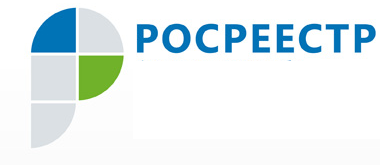 Пресс-релиз 21.01.2020 –  Росреестр   Югры об изменениях в  Едином государственном  реестре недвижимости Управление Росреестра по Ханты-Мансийскому автономному округу – Югре информирует правообладателей об объектах недвижимости, сведения о которых приведены в соответствие с технической документацией. Список объектов по ссылке: ОКСы_изменение сведений_16.01.2020.xlsxhttps://rosreestr.ru/upload/%D0%9E%D0%9A%D0%A1%D1%8B_%D0%B8%D0%B7%D0%BC%D0%B5%D0%BD%D0%B5%D0%BD%D0%B8%D0%B5%20%D1%81%D0%B2%D0%B5%D0%B4%D0%B5%D0%BD%D0%B8%D0%B9_16.01.2020.xlsx Также с информацией о характеристиках объектов недвижимого имущества, в том числе, в отношении которых принято решение о внесении изменений в ЕГРН, можно ознакомиться на портале Росреестра по адресу: www.rosreestr.ru, в разделе «Справочная информация по объектам недвижимости в режиме online».Пресс-служба Управления Росреестра по ХМАО – Югре   